ДИСКУССИЯ ВОИС НА ТЕМУ «ИНТЕЛЛЕКТУАЛЬНАЯ СОБСТВЕННОСТЬ (ИС) И ИСКУССТВЕННЫЙ ИНТЕЛЛЕКТ (ИИ)» организована Всемирной организацией интеллектуальной собственности (ВОИС)Женева, 27 сентября 2019 г.ПРЕДВАРИТЕЛЬНАЯ ПРОГРАММАподготовлена Международным бюро ВОИСПятница, 27 сентября 2019 г. 08:30 – 09:30	Регистрация09:30 – 09:40	Приветственное слово	Фрэнсис Гарри, Генеральный директор, Всемирная организация интеллектуальной собственности (ВОИС)09:40 – 10:40	ЦЕРЕМОНИЯ ОТКРЫТИЯ	Какое влияние ИИ оказывает на систему ИС и политику в данной области?Насколько велико влияние ИИ на инновации, коммерческие рынки и промышленность? Какие вопросы в области ИС возникают в связи с расцветом ИИ? Изменит ли ИИ традиционные концепции ИС? Почему? Какие меры в области ИС необходимо принять, чтобы поддержать инновации на основе ИИ? 	Ведущий:		Генеральный директор ВОИС	Участники дискуссии:	К участию в дискуссии будут приглашены четыре представителя правительственных, промышленных, научных кругов и других заинтересованных групп10:40 – 11:40	СЕКЦИЯ «ПАТЕНТЫ»	ИИ и патенты; подходят ли современные патентные законы и методические руководства в области патентоспособности для охраны и использования изобретений на основе ИИ? Нужны ли особые правила в отношении критериев патентоспособности для изобретений на основе ИИ? Руководства ВИС по экспертизе: согласованы ли они между собой или требуется сближение норм на международном уровне? Достаточно ли оперативно патентные системы реагируют на скорость «открытой науки» и открытых инноваций в сфере ИИ? Какие проблемы все еще не решены? Какие трудности возникают на пути принудительного осуществления и лицензирования патентов на разработки в сфере ИИ? Нужны ли электронные процедуры с электронными доказательствами? С какими трудностями сталкивается глобальное управление патентами на разработки в сфере ИИ в разных странах?	Ведущий:		[будет определен позднее]	Участники дискуссии:	К участию в дискуссии будут приглашены четыре представителя правительственных, промышленных, научных кругов и других заинтересованных групп11:40 – 12:30	УПРАВЛЕНИЕ	Социально-экономические и этические последствия использования ИИ в системе ИС: вопросы, связанные с государственной политикой Какие риски связаны с влиянием ИИ на систему ИС?Нормативные акты и отраслевые кодексы поведенияОтветственность в случае злоупотребления и ошибочного суждения в сфере ИИ; должна ли система ИС отражать эти случаи?Увеличит ли ИИ пропасть между странами с точки зрения доступа к новым технологиям? Какую стратегию необходимо выбрать для смягчения последствий такого развития событий?	Ведущий:		[будет определен позднее]	Участники дискуссии:	К участию в дискуссии будут приглашены четыре представителя правительственных, промышленных, научных кругов и других заинтересованных групп12:30 – 13:30	Перерыв на обед13:30 – 14:30	ПРЕЗЕНТАЦИИ			Секретариат ВОИС представит серию презентаций об инструментах ВОИС на основе ИИ и связанной с этим деятельности (синхронный перевод не предусмотрен, рабочий язык – английский)14:30 – 15:30	СЕКЦИЯ «АВТОРСКОЕ ПРАВО»	Отразится ли ИИ на творческой способности человека и охране результатов творчества с помощью авторского права и смежных прав?Заслуживают ли произведения, создаваемые ИИ, авторско-правовой охраны? Отдельные вопросы; авторство, право собственности, оригинальность, управление цифровыми правами на произведения и базы данных, создаваемые ИИРазличные критерии в разных странах Нужна ли авторско-правовая охрана данных и алгоритмов, создаваемых машиной?Нужна ли корректировка системы авторского права? В каких областях, какая и в каком виде? 	Ведущий:		[будет определен позднее]	Участники дискуссии:	К участию в дискуссии будут приглашены четыре представителя правительственных, промышленных, научных кругов и других заинтересованных групп15:30 – 15:40	ВИДЕООБРАЩЕНИЯ	Интервью на тему «ИИ и ИС» в записи 15:40 – 16:30	СЕКЦИЯ «ДАННЫЕ»	Политика управления данными и ИИ; защита данных и свободный поток данных для разработки и использования технологий ИИ и его значение для системы ИСЦенность данных; заслуживают ли данные как таковые, методы интерпретации и представления данных и данные, создаваемые машиной, охраны в качестве ИС?  Если да, в каком виде?Охрана и свободный поток корпоративных данных; политика дихотомии или взаимного дополнения?Нужна ли согласованная на международном уровне политика в отношении данных и конкурентная политика для данных с использованием ИИ?Изменится стратегия лицензирования ИС под влиянием технологии информационных хранилищ и банков данных?Как можно предотвратить присвоение данных, представляющих ценность?	Ведущий:		[будет определен позднее]	Участники дискуссии:	К участию в дискуссии будут приглашены четыре представителя правительственных, промышленных, научных кругов и других заинтересованных групп 16:30 – 17:20	СЕКЦИЯ «УПРАВЛЕНИЕ АДМИНИСТРАТИВНЫМИ ПРОЦЕССАМИ В ВИС»	ИИ и управление административными процессами в ВИС: как ИИ влияет на экспертизу заявок на права ИС?Изменят ли инструменты на основе ИИ (например, система поиска по известному уровню техники на основе ИИ или система поиска по изображению для товарных знаков или образцов с использованием ИИ) критерии экспертизы изобретения или параметры определения сходства товарных знаков или образцов?Какое влияние окажут инструменты на основе ИИ на управление административными процессами в ВИС?Какое влияние будет иметь система управления административными процессами на основе ИИ в ВИС на профессиональную область ИС?Какая форма международного сотрудничества нужна ВИС в условиях развития ИИ?	Ведущий:		[будет определен позднее]	Участники дискуссии:	К участию в дискуссии будут приглашены четыре представителя правительственных, промышленных, научных кругов и других заинтересованных групп17:20 – 17:30	ЗАКРЫТИЕ[Конец документа]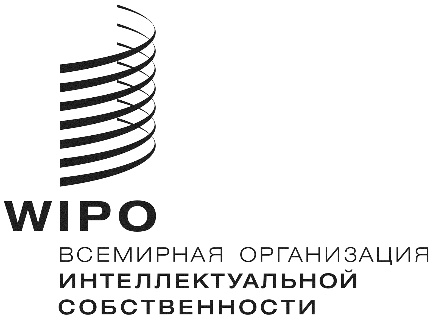 RWIPO/IP/ai/GE/19/INF 1 PROV.  WIPO/IP/ai/GE/19/INF 1 PROV.  WIPO/IP/ai/GE/19/INF 1 PROV.  оригинал:  английский оригинал:  английский оригинал:  английский дата:  12 марта 2019 г. дата:  12 марта 2019 г. дата:  12 марта 2019 г. 